Krajská správa a údržba silnic Středočeského kraje, příspěvková organizace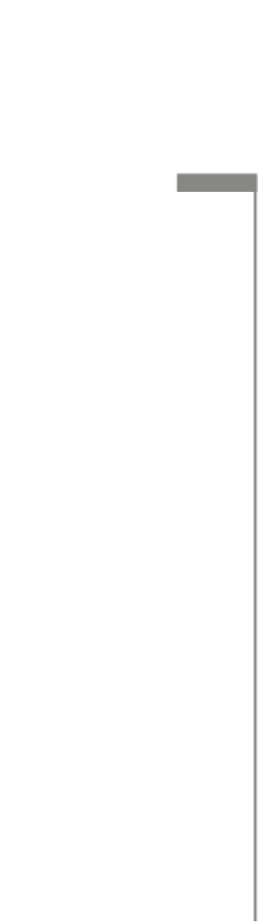 se sídlem:		Zborovská 81/11, Praha 5, Smíchov PSČ: 150 00	IČO:		00066001DIČ:	 	CZ00066001Zastoupena:	Bc. Zdeněk Dvořák, ředitel	dále jen „Objednatel“ na straně jedné	a		NOVÁK & PARTNER, s.r.o.se sídlem:		120 00 Praha 2, Perucká 2481/5IČO:		48585955DIČ:		CZ48585955bankovní spojení:	Komerční banka a.s., číslo účtu: 78-6203830247/0100zapsaná v obchodním rejstříku vedeném u Městského soudu Praha, oddíl C, vložka 17849		Zastoupena:	Ing. František Hanuš, jednatel	dále jen „Poskytovatel“ na straně druhé(Objednatel a Poskytovatel společně dále též jen „Smluvní strany“)uzavírají ve smyslu ustanovení § 1746 odst. 2 a násl. zákona č. 89/2012 Sb., občanského zákoníku (dále též „občanský zákoník“), tento dodatek č. 3 ke smlouvě o poskytování služeb(dále jen „Dodatek“)„Oprava mostu ev. č. 2427-1 Most přes strouhu před obcí Klíčany (dále také jen „stavba“) ve stupni DSP, IČ k SP, PDPS/AD“Z důvodu součinnosti s majetkoprávní přípravou je nutné upravit dokumentaci ke stavebnímu povolení a přepracovat záborový elaborát. Smluvní strany se proto dohodly na uzavření tohoto dodatku č.3 ke smlouvě o dílo, kterým se doplňuje Předmět plnění, Cena a Termín plnění: Článek 2.Předmět Smlouvy – doplňuje se o odstavec 2.5.:2.5.	Na základě požadavků majetkoprávní přípravy zhotovitel upraví DSP a přepracuje záborový elaborát.Termíny plnění  - nahrazuje se zcela novým zněním:Poskytovatel je povinen provést služby v termínech:Dokumentace pro stavební povolení - konceptNejpozději do 3 (tří) měsíců od podpisu Smlouvy 	splněnoDokumentace pro stavební povolení - čistopisdo 30.11. 2015	splněnoDokumentace pro provedení stavby Nejpozději do 2 týdnů od vydání pravomocného stavebního povolení nebo písemné výzvy Objednatele k zahájení plnění na této dílčí části služeb Úprava DSP a záborového elaborátu dle požadavků majetkoprávní přípravyNejpozději do 2 (dvou) měsíců od podpisu dodatku č.3Podání žádosti o vydání stavebního povoleníNejpozději do 2 (dvou) měsíců od uzavření majetkoprávních smluvVýkon autorského dozoruNa výzvu Objednatele, v průběhu realizace stavby Mostní list a I. hlavní mostní prohlídkuNa výzvu Objednatele, před kolaudací stavbyPoskytovatel bude mít nárok na prodloužení stanovených termínů, jestliže došlo nebo dojde ke zdržení z důvodů výlučně na straně Objednatele či dojde k přerušení všech prací nebo jejich částí z  důvodu výlučně na straně Objednatele. Po obdržení žádosti Poskytovatele Objednatel zváží všechny okolnosti a informace obdržené od Poskytovatele a odpovídajícím způsobem prodlouží termín provádění služeb, jakož i jednotlivé dílčí termíny.Nedílnou součástí tohoto dodatku je Příloha č.1. Oceněný soupis služeb, která zcela nahrazuje původní soupis služeb v Příloze.č.1 smlouvy o dílo.Ostatní ujednání smlouvy zůstávají nedotčena.Tento Dodatek se vyhotovuje v pěti (5) stejnopisech, z nichž Objednatel obdrží tři (3) stejnopisy a Poskytovatel dva (2) stejnopisy. Každá ze Smluvních stran prohlašuje, že tento Dodatek uzavírá svobodně a vážně, že považuje jeho obsah za určitý a srozumitelný a že jsou jí známy všechny skutečnosti, jež jsou pro uzavření tohoto Dodatku rozhodující.Příloha č.1 - Oceněný soupis služebV Praze dne 22.3.2017V Praze dne 1.2.2017____________________________________________________________Krajská správa a údržba silnic Středočeského kraje, příspěvková organizaceBc. Zdeněk Dvořák, ředitelNOVÁK & PARTNER, s.r.o.Ing. František Hanušjednatel společnostiPopis položkyCena v KčPrůzkumy Stanovení zatížitelnostiNeobsazenoProhlídka mostuNeobsazenoDiagnostický průzkum mostuNeobsazenogeologický průzkum        40 000,-Průzkumy celkem        40 000,-DSP geodetické zaměření mostu       18 000,-ověření sítí         6 000,-hydrotechnické posouzení Q100         8 000,-PD  mostu      180 000,-DIO         8 000,-záborový elaborát         8 000,-havarijní a povod. plán a nakládání s odpady         4 000,-BOZP       10 000,-DSP celkem242 000,-Přepracování DSP a záborového elaborátu  - viz dodatek č.349 800,-IČ-zajištění vydání SPprojednání dokumentace       40 000,-majetkoprávní podklady 15 000,-podání žádosti    20 000,-IČ celkem75 000,-PDPSvýkresová část        50 000,-ZTKP 10 000,-soupis prací a rozpočet   20 000,-PDPS celkem80 000,-Výkon AD       45  000,-I.HMP, Mostní list       16  000,-Celkem bez DPH547 800,-21 %DPH115 038,-Celková cena včetně DPH662 838,-Kč/hodZávazná hodinová sazba za výkon ADZávazná hodinová sazba za výkon AD           750,-